Сведения об объектеГЕНЕРАЛЬНЫЙ ПЛАН МУНИЦИПАЛЬНОГО ОБРАЗОВАНИЯ «СЕЛО НОВЫЙ ЧИРКЕЙ»КИЗИЛЮРТОВСКОГО РАЙОНАРЕСПУБЛИКИ ДАГЕСТАНКоординаты характерных точек планируемой границы с. Новый Чиркей указаны в системе координат МКС-05.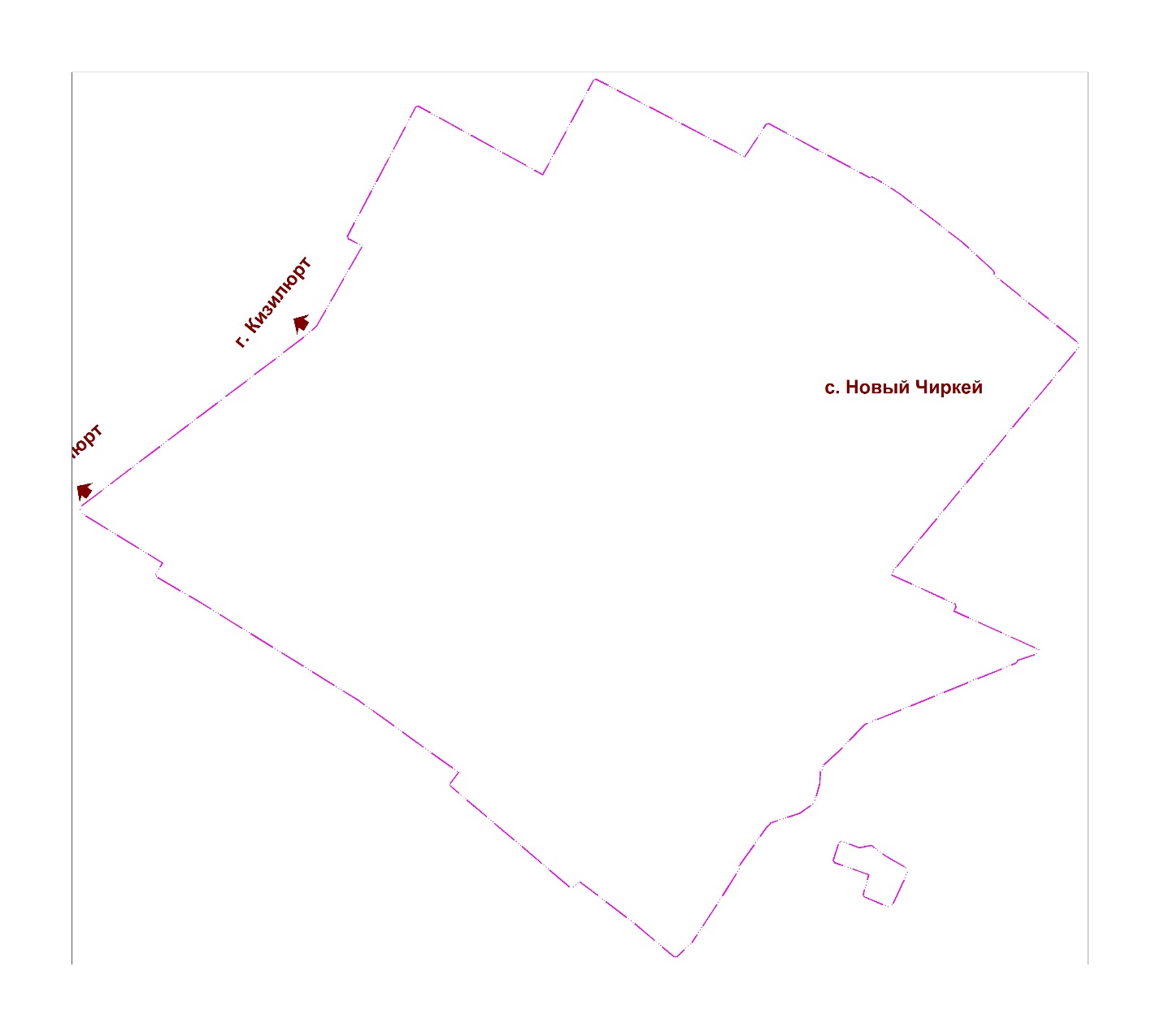 Ведомость координат планируемой границы села Новый Чиркей	№ п/пКоординатыКоординаты№ п/пYkXk1235989,7500313326,25002235931,9867313264,04523236071,9599313098,12594236249,9625312865,30485236221,0119312831,98446236646,5302312330,53927236699,9515312370,02908237005,4300311945,46009237077,6491311828,818310237126,3600311750,120011237142,0900311724,710012237210,6800311613,880013237279,1000311503,320014237416,2000311283,400015237521,3250311103,293016237575,0900311136,340017237788,0300310790,070018237803,1706310789,747919237841,5000310840,200020237955,4400310990,120021237992,9200311039,370022238507,0300311714,970023238557,7400311773,610024238584,7700311788,980025238631,2010311815,389326238899,9564311968,238027238934,9482311903,019128239475,2580312188,214029239185,3270312713,561930239588,1000312929,450031239263,1545313549,383732239260,9265313555,555933239403,0541313648,608634239173,7008314075,288935239179,8300314080,650036239152,2800314129,070037239107,7500314197,010038238904,6400314458,540039238786,8200314586,220040238776,0800314584,330041238774,2790314583,732842238482,3932314943,124043237546,4239314168,174544237542,6600314166,730045237518,0000314157,310046237464,1300314276,260047237394,2500314426,790048237367,7500314416,100049237203,0200314778,050050237172,0300314685,830051237161,0700314680,350052236903,7800314047,730053236796,9100313945,680054236727,9100313869,940055236728,6700313877,130056236709,7500313867,480057236707,2700313861,010058236650,1500313857,780059236574,7500313837,150060236533,8000313779,220061236492,6500313656,200062236481,4500313648,560063236479,4900313643,340064236308,8500313521,480065236304,4800313528,210066236263,2900313502,010067236178,4400313448,8100